                       Ремонт редуктора-шнека американского производства.Износ главной шестерни в блоке шестерен. Износ сальников. Износ упорного подшипника шнекаПояснение: Подшипники американского производства фирмы «TIMKEN» Сальниковое уплотнение то же американского производства. По согласованию с заказчиком переделываем конструкцию редуктора под подшипники и сальниковые уплотнения российского производства.Разборка редуктора. Выявление неисправностей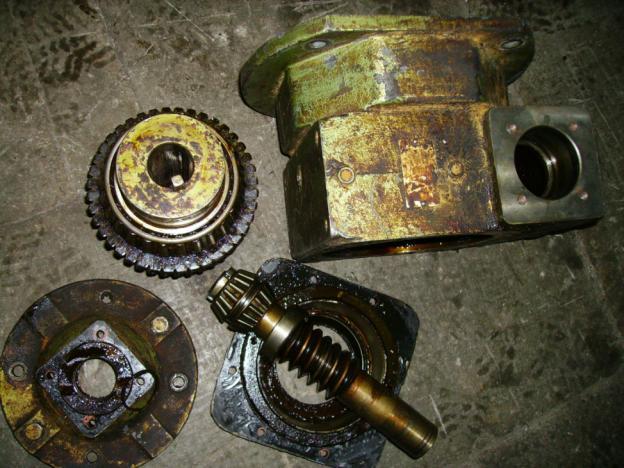 Износ подшипников и сальниковых уплотнений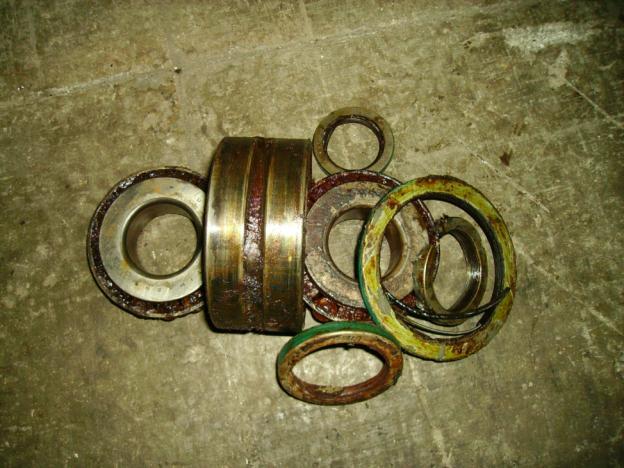 Износ шестерни главной передачи 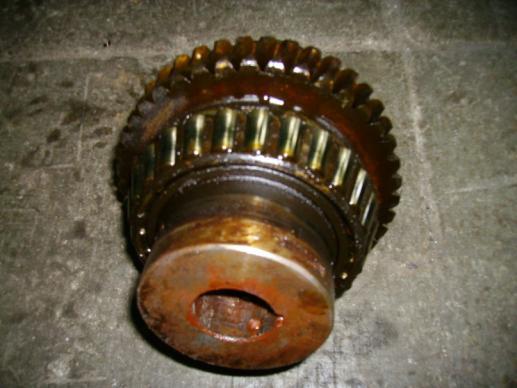 4.Разборка корпуса упорного подшипника. Блок упорного подшипника шнека состоит из гильзы и двух фланцев стянутых потайными болтами.5. Подшипник американского производства т.е. при замене на российский требуется изготовление вставыша в гильзу 6. То же самое требуется проточка в корпусах редуктора под сальники 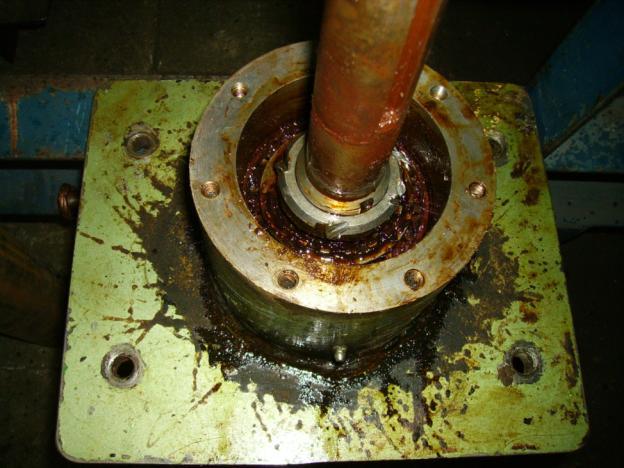 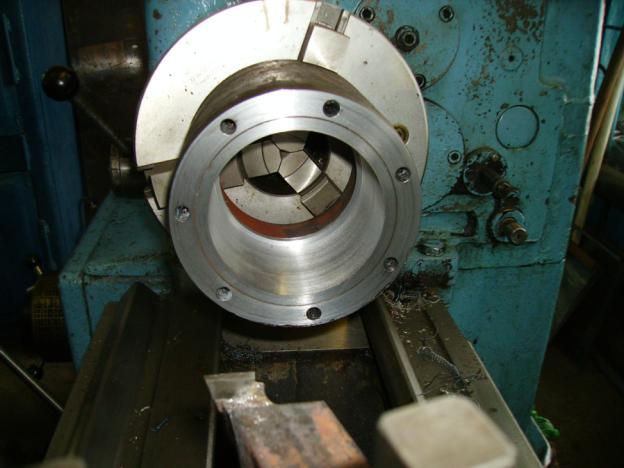 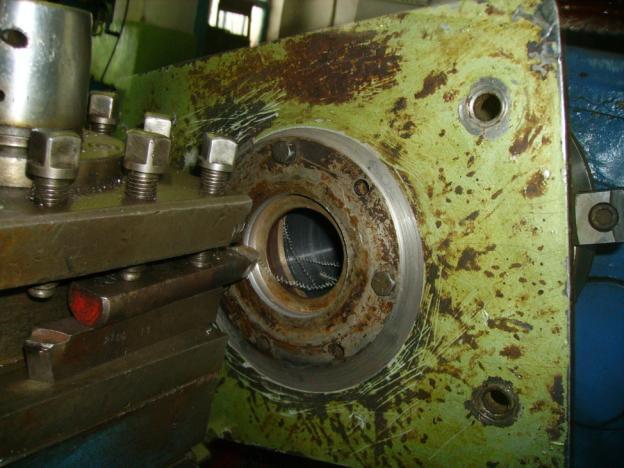 7. Запрессовка новых сальников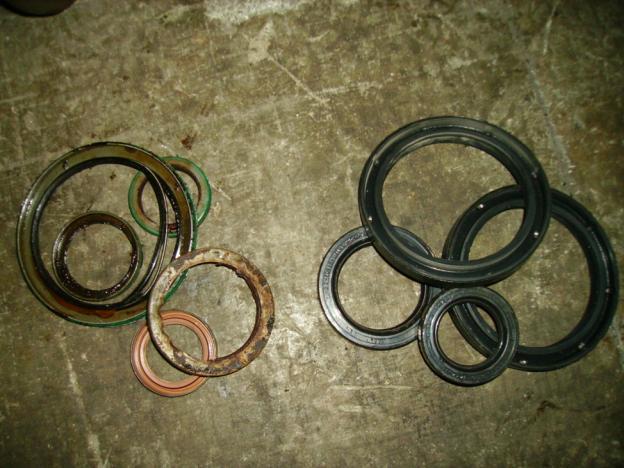 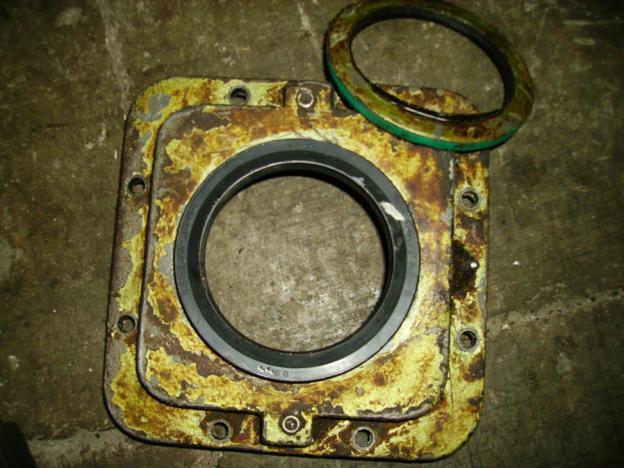 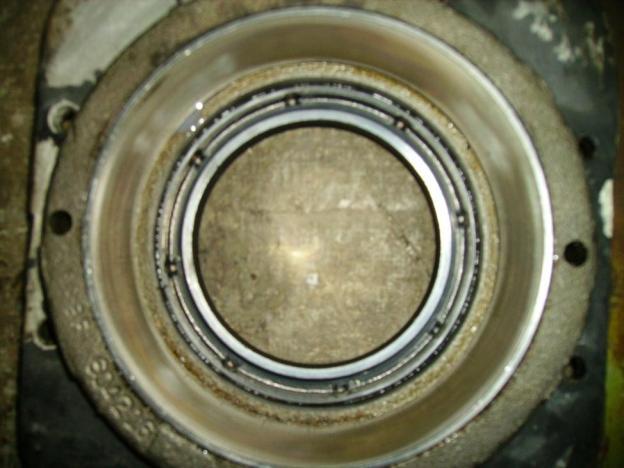 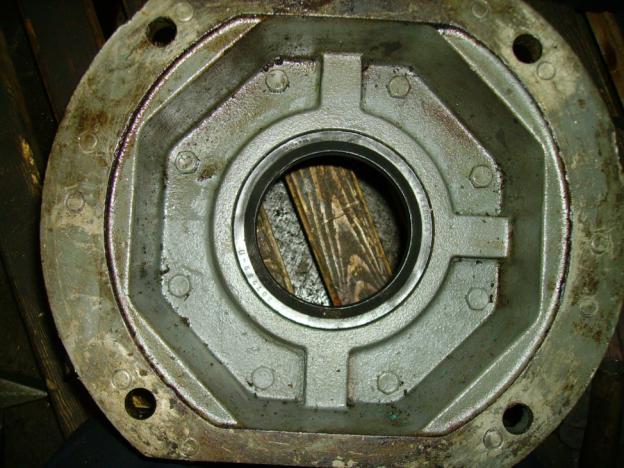 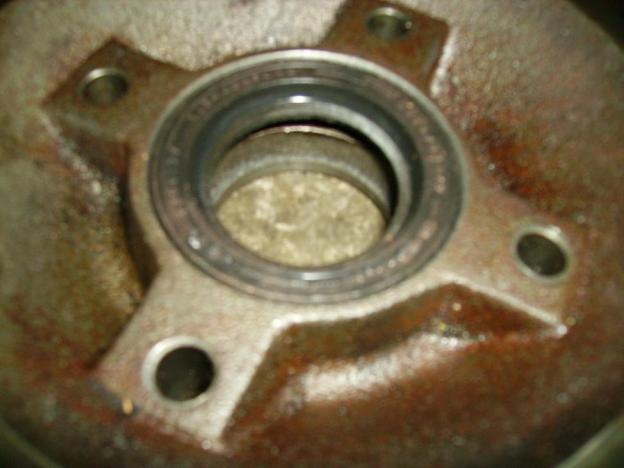 8.Ремонт вала-шнека: Проточка посадочных мест под подшипники. Изготовление прижимной гайки. 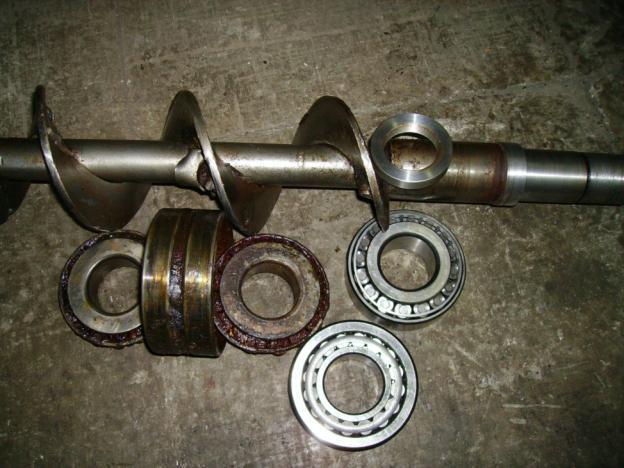 9. Сборка блока упорного подшипника шнека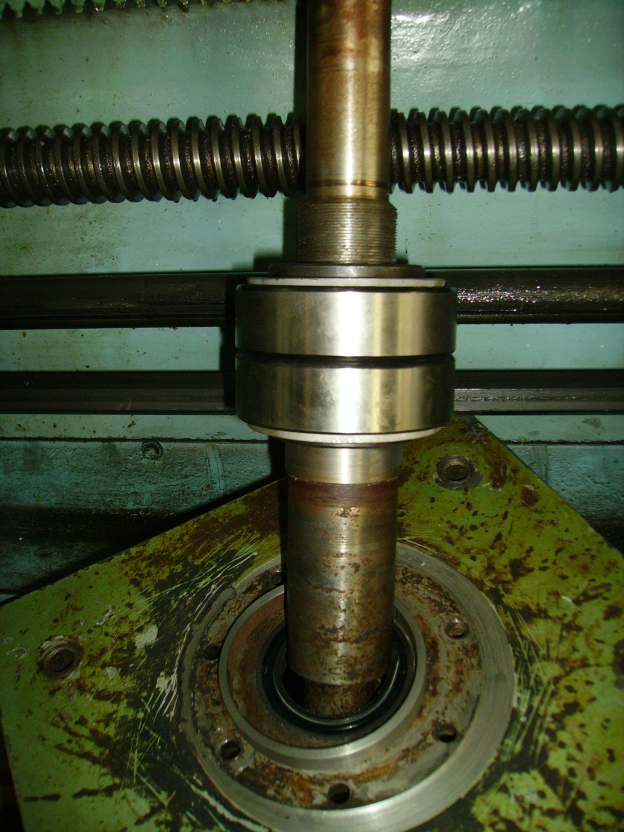 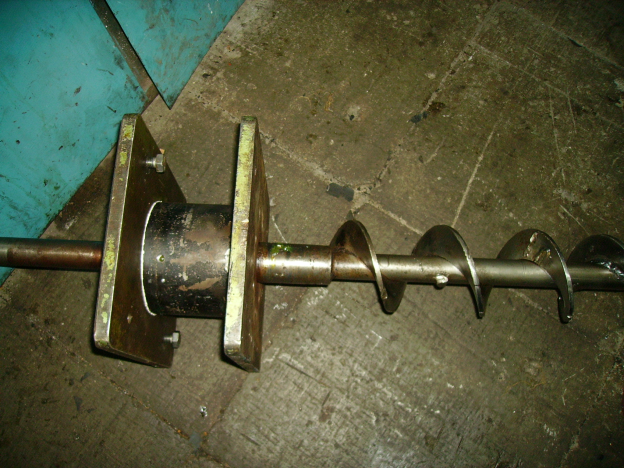 Сборка блока шестерен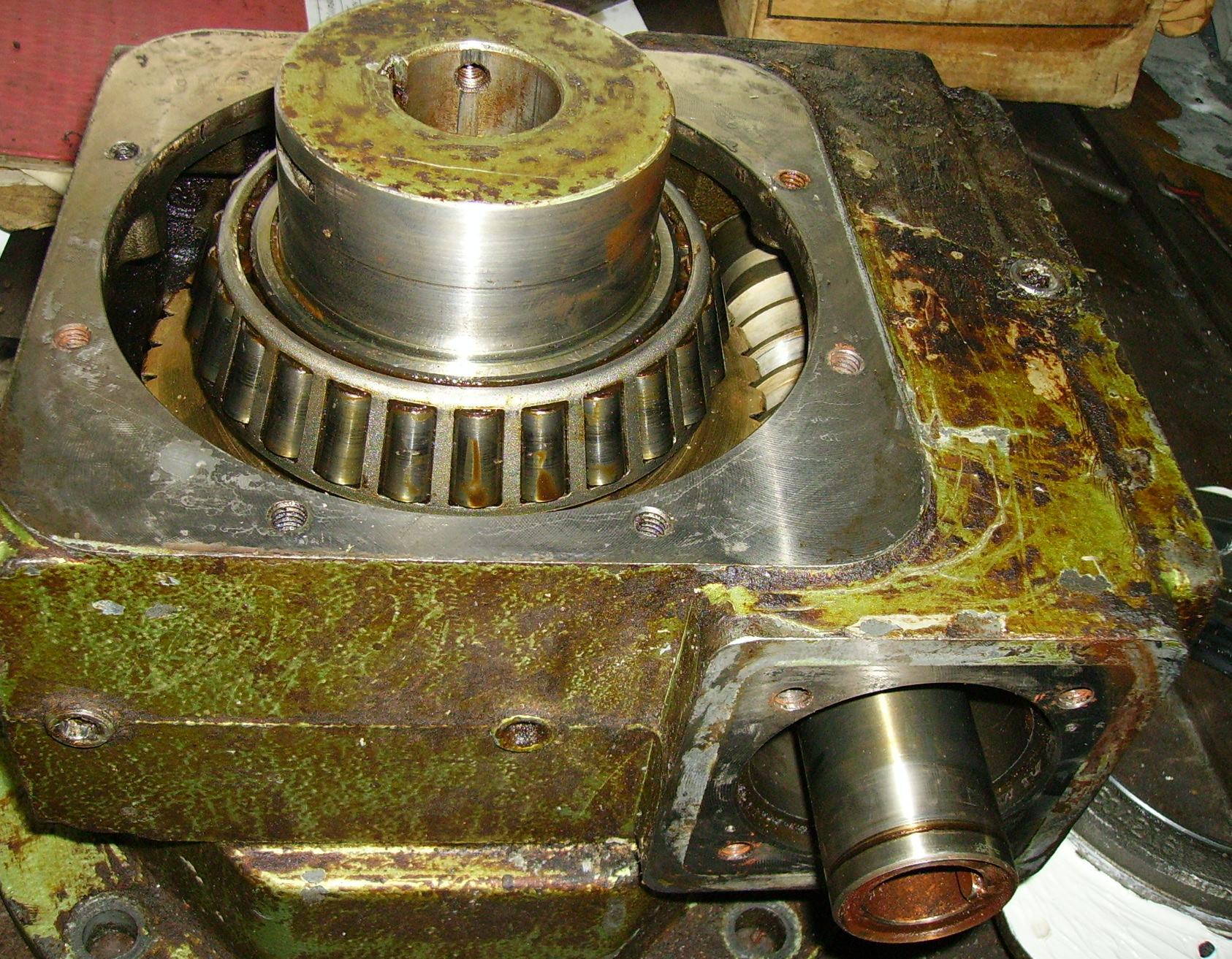 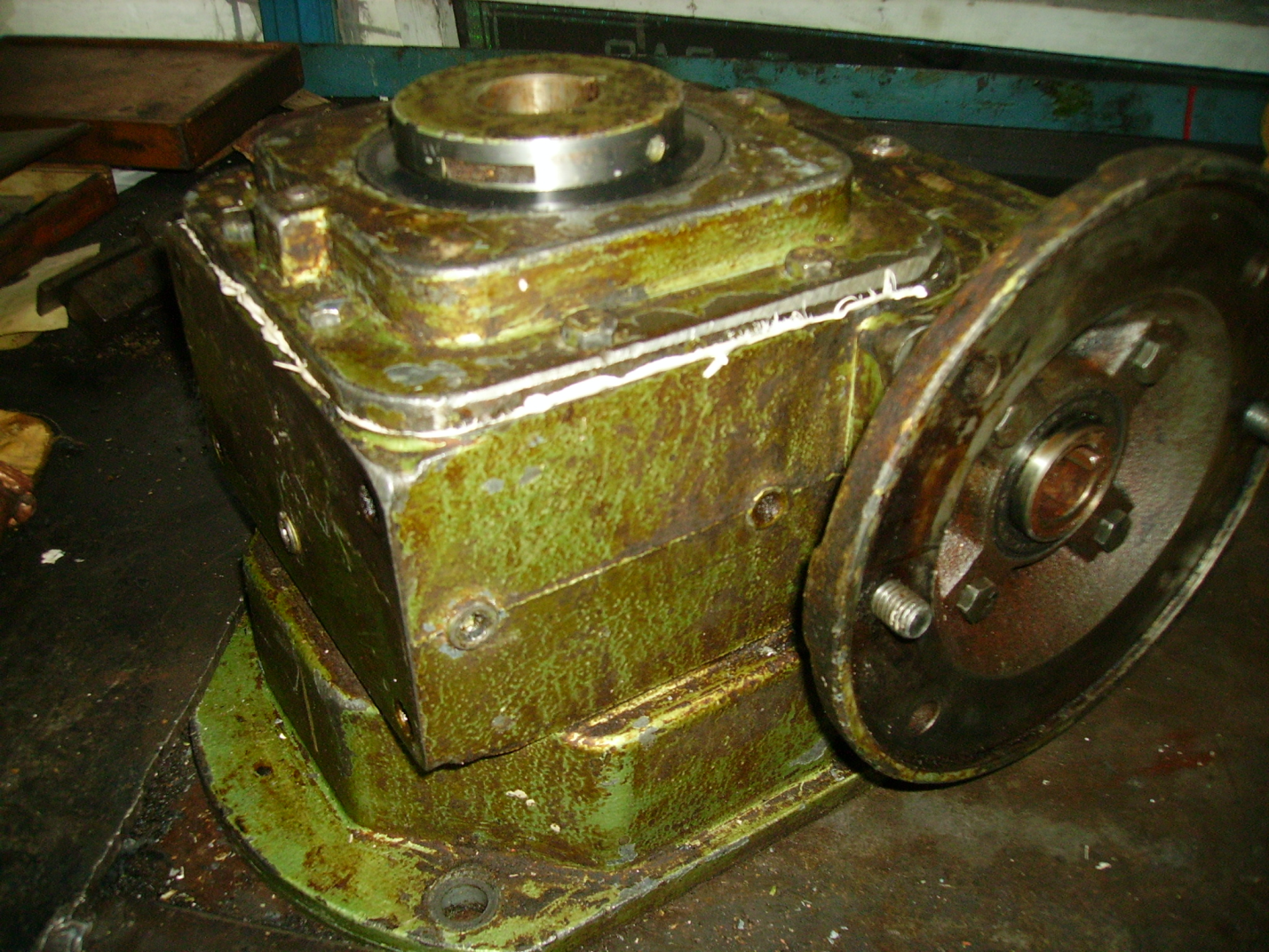 